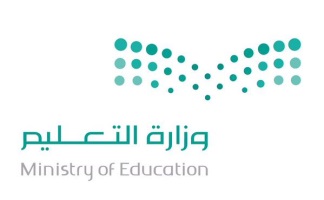 ابنتي الطالبة استعيني بالله وأجيبي على الأسئلة التالية:ضعي دائرة حول  الاجابة الصحيحة :1/ العدد   ينتمي الى مجموعات  الاعداد R,I                                             Z,QR                                                         Q,R,W   2/ النظير الضربي للعدد     3/اذا كانت  فان  تساوي 4                                                      -20                                                                        64/ اذا كانت المصفوفه       B=   فان قيمة   تساوي -1                                                         -8                                                                      65/ حاصل ضرب المصفوفتان    هي مصفوفة من الرتبة 48                                                   84                                                               666/ حاصل جمع المصفوفتان        +       يكون بالشكل                                                                       غير ممكن 7/ في العلاقة التالية  تمثل دالة وليست متباينة                       ليست دالة وليست متباينة                           ليست دالة ولكن متباينة 8/ ناتج ضرب المصفوفتين              يساوي                                        	                                           عملية الضرب غير معرفة 9/ قيمة المحددة     بالشكل        صفر                                         22                                                     -22             10/ المصفوفه           من الرتبة 31                                                     03                                                                    13حلي النظام باستخدام قاعدة كرامر مثلي الدالة وحددي المجال والمدى اسم الطالبةالدرجة 